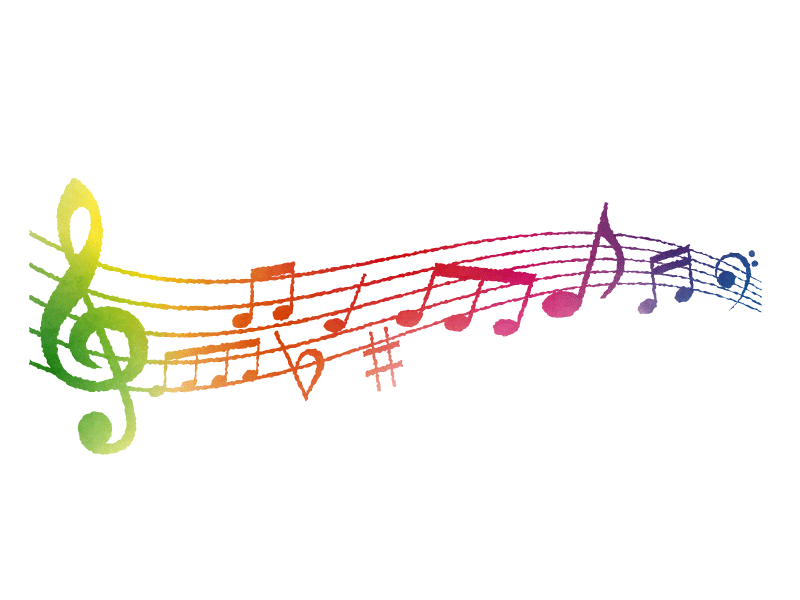 　昨日は、学校でお仕事の日でした。　ついに、やってみました。リコーダーチャレンジ！今回は、「ゆかいに歩けば」です。　難しかった…　（＾＾；　最初こそ、何とか持ちこたえたかと思いきや、「ソソ　ミレドシドシラソシ～」のところがうまくいかず…。曲は中断。　合格している人はすごいね！　なめらかに指が動くようにするのは、大変だったんだろうな～と、改めて思いました。　今日の「せんせいにもらう」には、そんな先生達ががんばった動画も入っています。（途中で止まっちゃわないか心配ですが…）「こうすればいいよ」というアドバイスをもらえたら、うれしいです。　まだまだ、楽譜を覚えられてはいないし（今回は撮影したタブレットのうらに楽譜をはっていました）、足ぶみしながらなんて、とてもじゃないけどできないから、もうちょっと練習します。　また、いつか聞いてください！！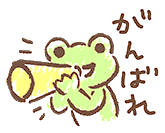 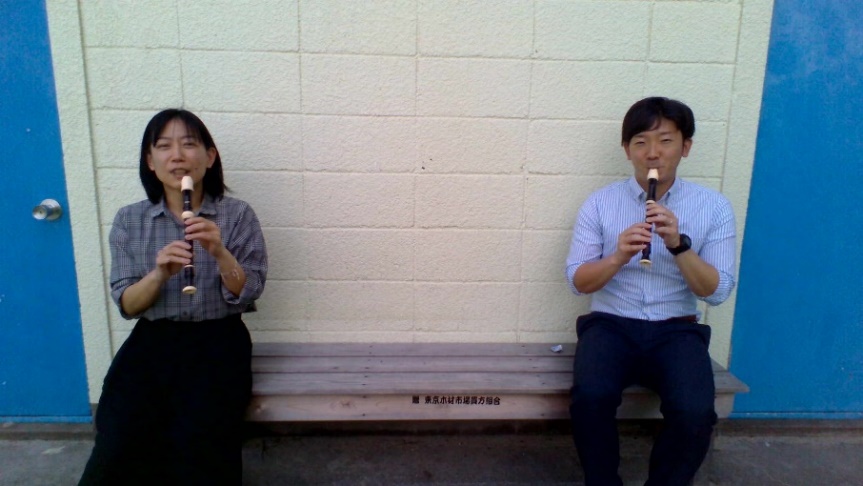 ちなみにこれは、その先生が、「はい、どうぞ！」と言って、動画じゃなくて写真のボタンを押してしまい、とってくれたものです。写真じゃ、ダメなのよ…。写真じゃ、吹けてるかどうか聞こえないもんね…（＾＾；【今日の課題】　　漢字ドリルがまだ手元にとどいていない人は、とどいてからこの課題に取り組むか、このお手紙の後ろに８ページをのせておきますので、それを自分のノートに解いてアップするか、どちらかにしてください。　　11は、ドリルがとどいてから取り組みましょう。◆しめ切り日から３日が経った課題は、先生たちのフォルダに回収しています。遅くなっても取り組むことが大切ですので、できた課題は「これまでの課題」のファイルに出しておきましょう。自分のペースに合わせて取り組めば大丈夫です！おくれているからといって心配はしないでくださいね。◆前回の「算数」の答えを配信してあります。答えを確認しておきましょう次のページに、今日 学習する漢字のドリルのページをのせてあります。漢字ドリルが手元にとどいていない人は、届いてから取り組むか、これを見て取り組むかのどちらかにしてください。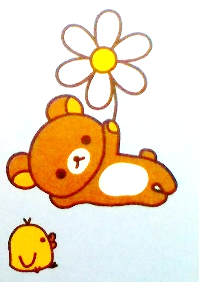 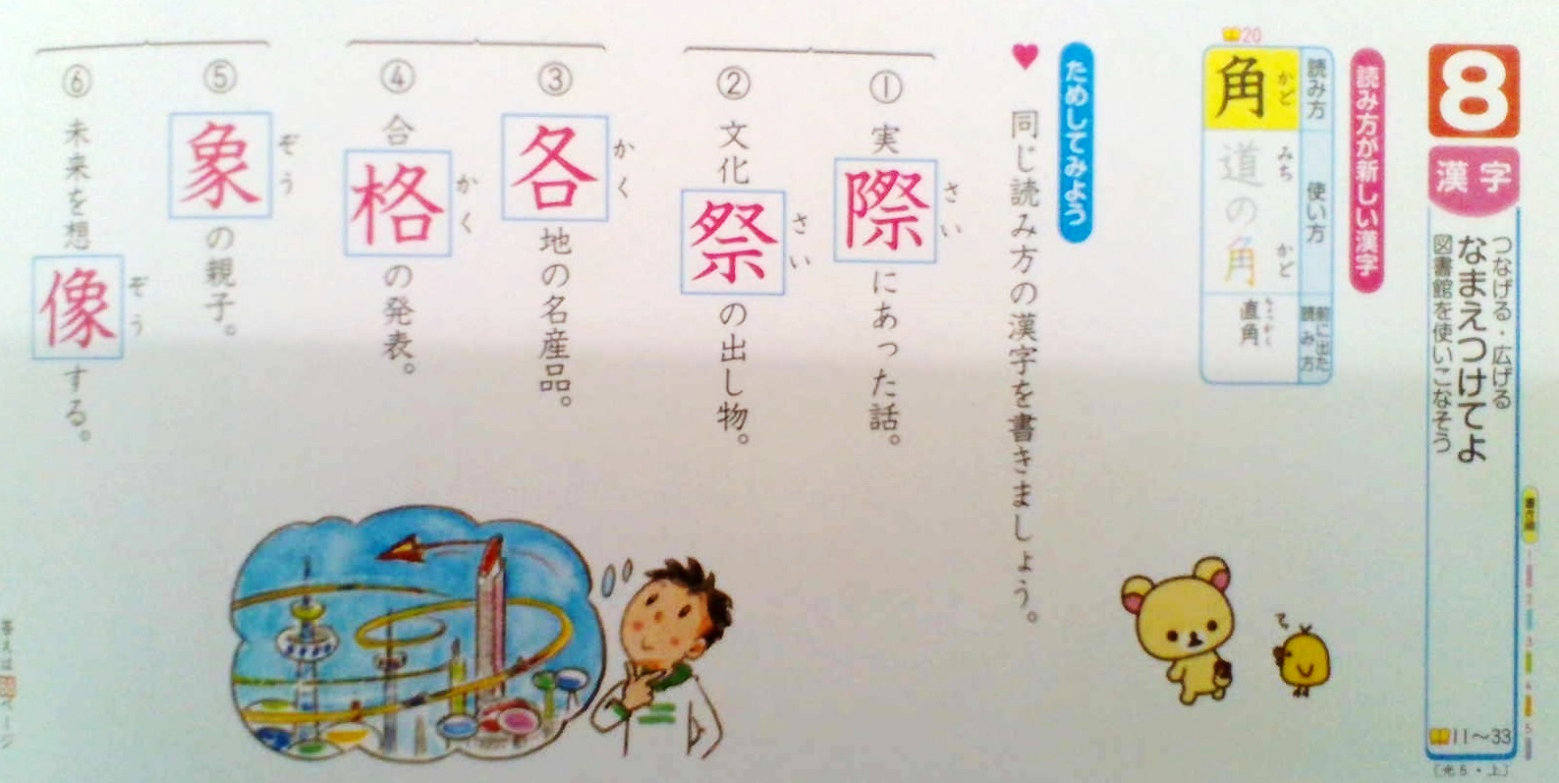 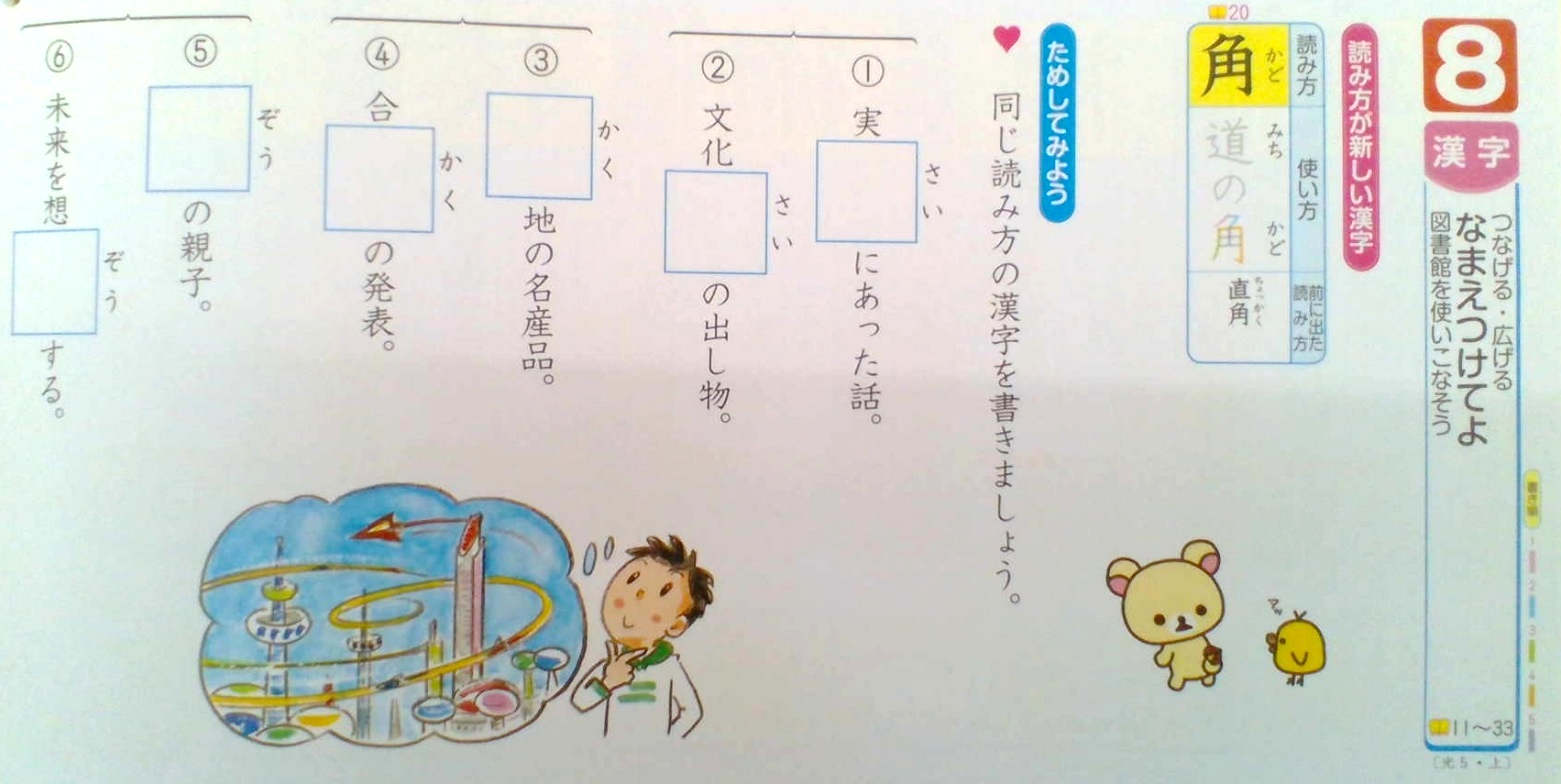 5/14(木)①健康観察コラボノートに記入5/14(木)②音読「見立てる」（P46～47）音読カードに記入　→　次の登校日に持ってくる5/14(木)③漢字ドリル　８ドリルに直接書きこむ→後ろの答えを見て、自分で○付けをしたものを写真にとり、「せんせいにわたす」に保存5/14(木)　漢字ドリル　11ドリルに直接書きこみ、練習する→写真にとり、「せんせいにわたす」に保存5/14(木)④算数教科書（またはノート）を写真にとって、「せんせいにわたす」に保存5/14(木)⑤社会「わたしたちの国土」[コラボノート]ノートを写真に撮ったり、Power Pointに書きこんだりしたものを「せんせいにわたす」に保存5/14(木)⑥コラボノート「個人専用のページ」の確認返却された課題の確認（確認後、できる人は「見ました」のふせんをはっておいてください）５月11日のページの質問に、まだ答えていない人はそれをやっておいてね！